0653 IGCSE Chemistry syllabus content covered in Year 9 C2 unitChemistryC9 	The Periodic Table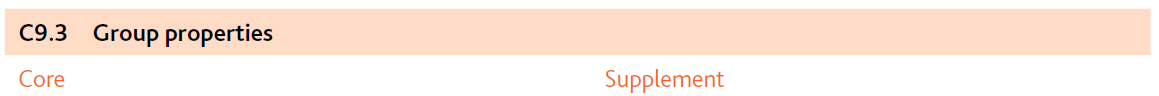 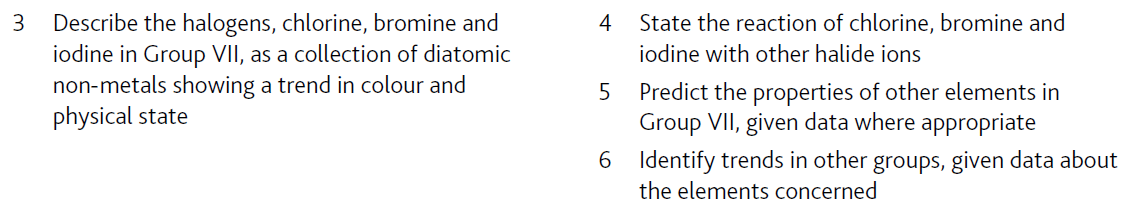 C10 	Metals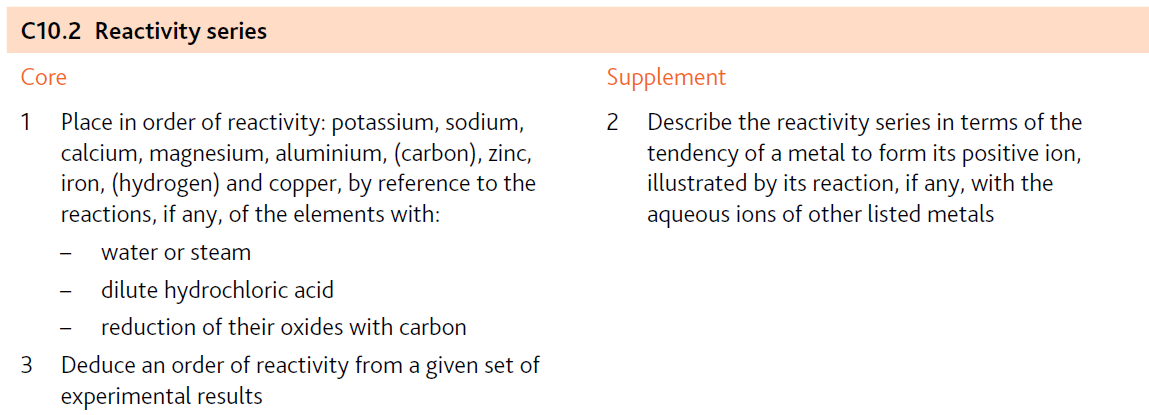 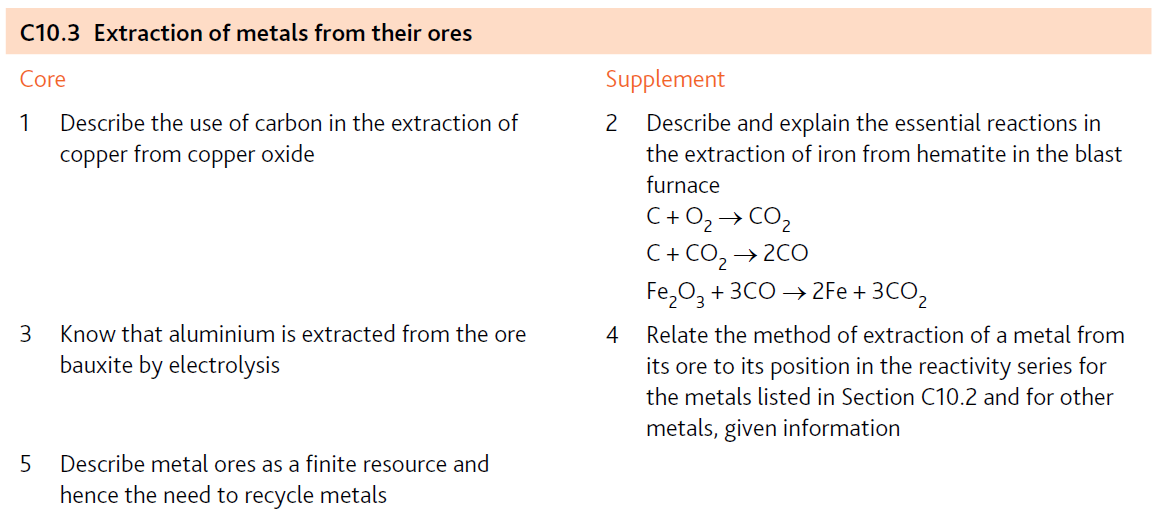 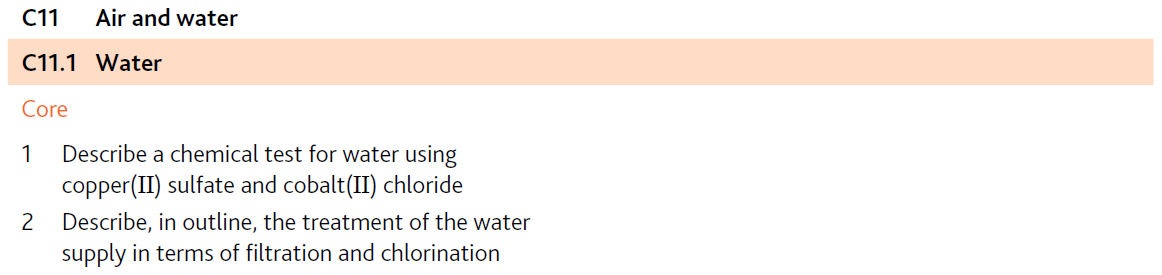 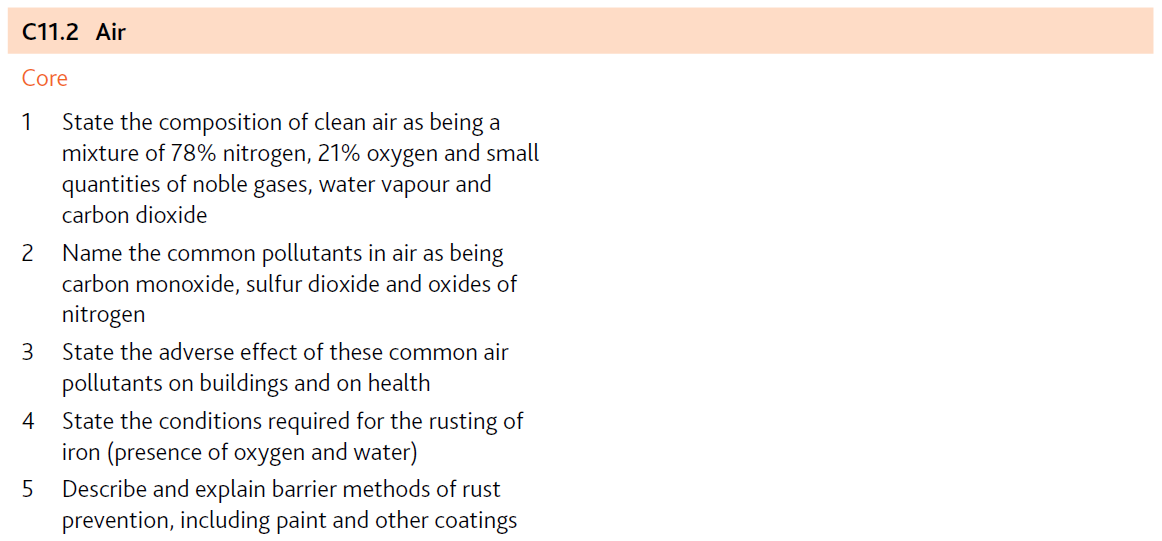 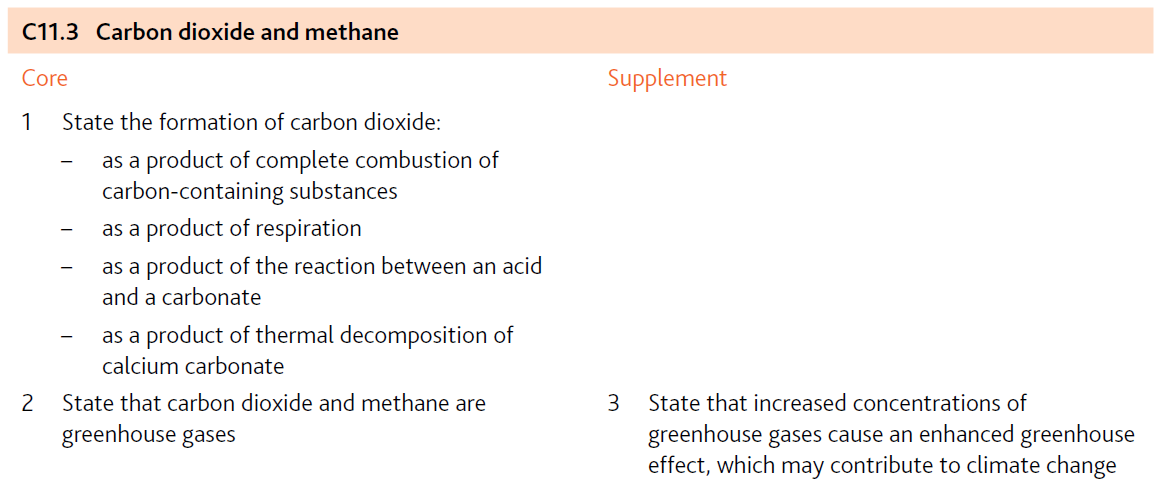 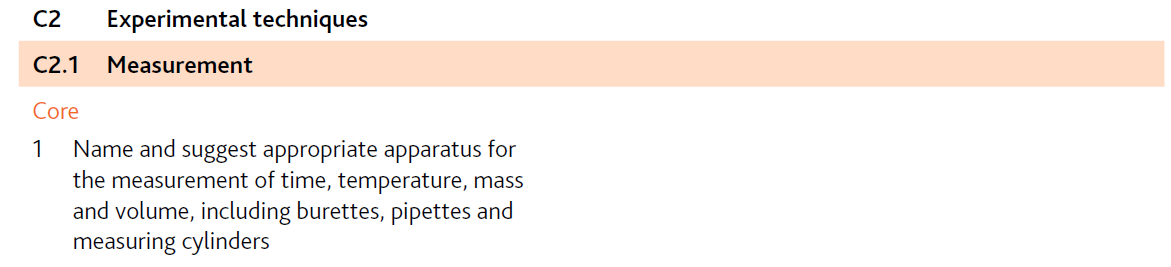 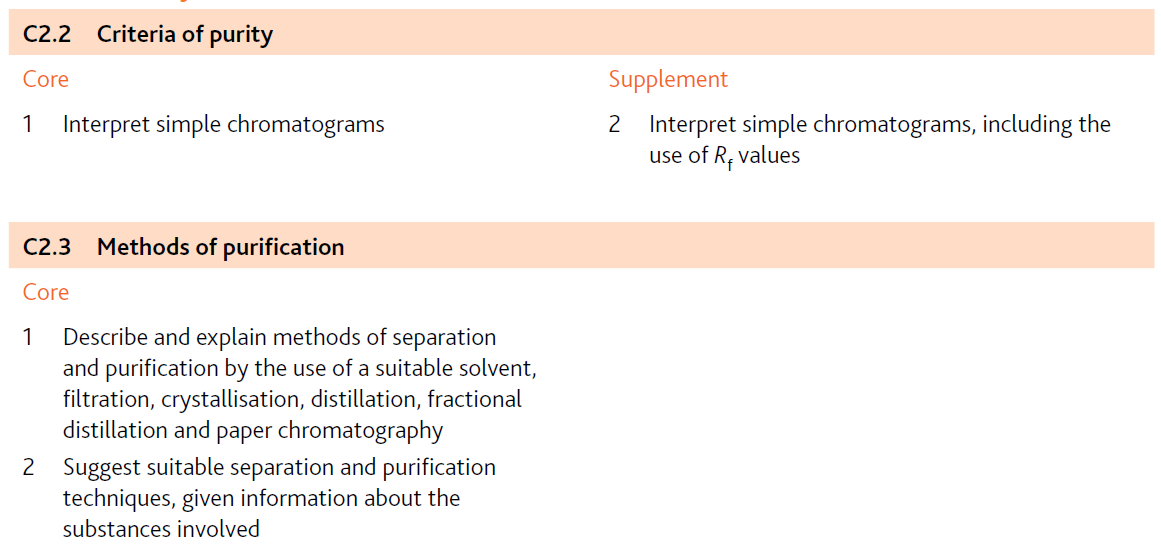 